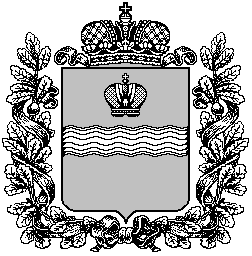 ТЕРРИТОРИАЛЬНАЯ ИЗБИРАТЕЛЬНАЯ КОМИССИЯ МЕДЫНСКОГО  РАЙОНА
Р Е Ш Е Н И Е31 января 2024 г.				                     			№207О распределение средств федерального бюджета, выделенных территориальной избирательной комиссии Медынского района на финансовое обеспечение подготовки и проведения выборов Президента Российской ФедерацииВ соответствии с пунктом 1.4 Инструкции о порядке открытия и ведения счетов, учета, отчетности и перечисления денежных средств, выделенных из федерального бюджета Центральной избирательной комиссии Российской Федерации, другим избирательным комиссиям, комиссиям референдума, утвержденной постановлением ЦИК России от 18.05.2016 № 7/59-7, постановлением Избирательной комиссии Калужской области от 21.12.2023 г. №  350/40-7 «О распределении средств федерального бюджета, выделенных Избирательной комиссии Калужской области на подготовку и проведение выборов Президента Российской Федерации», от 19 января 2024 г. №  391/43-7 «О внесении изменений в распределение средств федерального бюджета, выделенных Избирательной комиссии Калужской области на подготовку и проведение выборов Президента Российской Федерации», территориальная избирательная комиссия Медынского района  Р Е Ш И Л А:1. Утвердить распределение средств федерального бюджета, выделенных территориальной избирательной комиссии Медынского района, на финансовое обеспечение подготовки и проведения выборов Президента Российской Федерации (приложение №1).2. Утвердить распределение средств федерального бюджета, выделенных территориальной избирательной комиссии Медынского района, на подготовку и проведение выборов Президента Российской Федерации для нижестоящих избирательных комиссий (приложение №2).3. Утвердить смету расходов территориальной избирательной комиссии Медынского района на подготовку и проведение выборов Президента Российской Федерации (приложение №3).4. Утвердить смету расходов территориальной избирательной комиссии Медынского района на подготовку и проведение выборов Президента Российской Федерации за нижестоящие избирательные комиссии, в пределах средств, предусмотренных в разделе II приложения № 2 к настоящему решению (приложение №4).5. Контроль за исполнением настоящего решения возложить на председателя территориальной избирательной комиссии Медынского района Л.Н. Бабушкину.Председатель  территориальной избирательной комиссии                                                                Л.Н. БабушкинаСекретарь территориальной избирательной комиссии                  И.Ю. Прокшина